Муниципальное казенное общеобразовательное учреждение«Большелеушинская средняя общеобразовательная школа»Игра - квест по финансовой грамотности«Деньги любят счёт»Подготовила и провела: учитель начальных классов Плесовских А.С.Большие Леуши, 2019гИгра- квест "Деньги любят счёт"Цель: формирование основ знаний о личных финансах и семейном бюджете в младшем школьном возрасте у учащихся  1 – 4  классов. Планируемые результаты образовательного события:Личностные: формирование понимания ограниченности семейного бюджета, необходимости его рационального планирования и расходованияс учетом личных нужд и трат.Метапредметные: развитие способности использовать математические вычисления для поиска наиболее эффективных способов формирования семейного бюджета, развитие смыслового чтения текстов финансового содержания, развитие способности критически осмысливать информацию, в том числе рекламную.Предметные: формирование знаний о семейном бюджете,  его расходной и доходной частях, профиците и дефиците семейного бюджета.Краткое описание квест-игре:Игра проводится как внеурочное интерактивное образовательное событие, являясь групповым соревновательным квестом. Примерная продолжительность игры - 40 минут. Для проведения игры необходимо:создать  4 команды по 5-6 человек;подготовить просторный зал, лучше школьные рекреации, на которых будут размещены Старт, 5 точек-станций, Финиш;разработать маршрутные листы, где будут указаны станции в определенном порядке для каждой команды;подготовить  « МОНЕТКИ» и листы с заданиями по каждой станции;подготовить наградной материал по итогам игры;назначить ведущих. У ведущих будет комплект заданий, критерии и монетки, которые заработают команды;Ход занятияКаждая команда получает маршрутный лист, в котором станции указаны в определенном порядке (очень важно, чтобы команды не пересекались на станциях и не мешали друг другу):1. «Финансовый эрудит»2. «Лови выгоду!»3. «Стратегия»Важно подчеркнуть, что названия станций позволяют участникам догадаться, какие задания они будут выполнять, самостоятельно поставить цели и выбрать ученика, который будет руководить командой на каждом этапе. Необходимо отметить, что в образовательном событии используются межпредметные связи: математика, литературное чтение, окружающий мир.Победители награждаются дипломами и памятными подарками. Главная задача учителя состоит в том, чтобы продумать  практические задачи, в решение которых включаются ученики, и создать условия для самостоятельного решения учебных задач участниками.Приветственные слова:«Уважаемые участники! Приветствуем вас на квест-игре «Деньги любят счёт». В ходе игры вы должны правильно и как можно быстрее выполнить много интересных заданий. Желаем успеха!»Для того, чтобы вам было куда собирать монетки, давайте сделаем сейчас КОШЕЛЁК. Создание оригами – кошелька.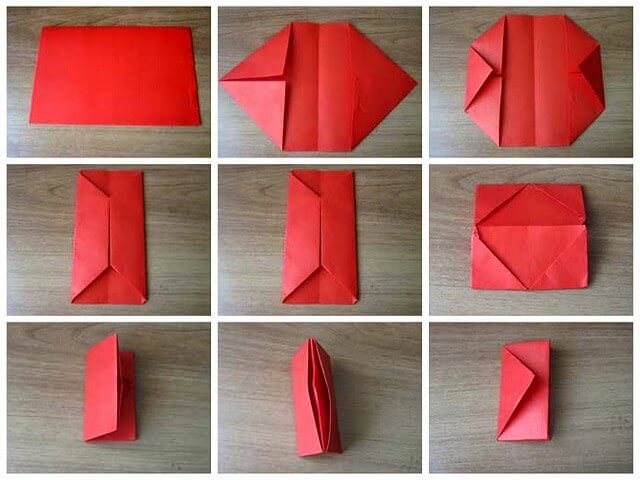 Станция 1. «Финансовый эрудит»Цель данной станции: участники должны отгадать загадки и ребусы , вспомнив финансовые термины.1 . Всё, что в жизни продаётся,Одинаково зовётся:И крупа и самоварНазываются … (Товар)2. Это крупный магазин,У него не счесть витрин.Всё найдётся на прилавке -От одежды до булавки. (Супермаркет)3. Мебель, хлеб и огурцыПродают нам … (Продавцы)4. В фирме прибыль он считает,Всем зарплату начисляет.И считать ему не леньВсе налоги целый день. (Бухгалтер)5. И врачу, и акробатуВыдают за труд … (Зарплату).6.На товаре быть должна обязательно… (Цена)7.Как ребёнка нет без мамы, сбыта нету без… (Рекламы)8. Чуть оплошаешь — в тот же момент рынок захватит весь твой… (Конкурент)9.Коль трудился круглый год, будет кругленьким… (Доход)10.Дела у нас пойдут на лад: мы в лучший банк внесли свой… (Вклад)11.Приносить доходы стал в банке папин… (Капитал)12.На рубль — копейки, на доллары — центы, Бегут-набегают в банке…(Проценты)13.Мебель купили, одежду, посуду. Брали для этого в банке мы… (Ссуду)14.В банке для всех вас висит прокламация: «Деньги в кубышках съедает …» (Инфляция)15.Чтобы партнёров не мучили споры, пишут юристы для них … (Договоры)Станция  2. «Лови выгоду!»На этой станции проводится интерактивная игра (дана в приложении.)Цель-  заработать как можно больше денегза 5 минут. 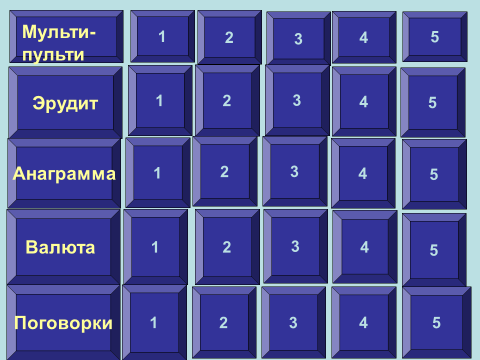 Тема «Мульти-пульти»- отгадайте, из какого мультфильма эти слова. (Участники выбирают тему и номер вопроса)Tаити, Tаити… Не были мы ни в какой Таити! Нас и здесь неплохо кормят. «Возвращение блудного попугая»- Ой бяда, бяда. Разорение. Запасы не меряны. Убытки не считаны. Разоримся по миру пойдем.- Это что, сказка такая?- Это жизня такая.             «Приключения домовенка Кузи»Безвозмездно — то есть даром.«Винни-Пух и все-все-все»Не надо меня из ружья щелкать! Я может, только жить начинаю — на пенсию перехожу…«Каникулы в Простоквашино»Чтобы продать что – нибудь ненужное, нужно сначала купить что – нибудь ненужное, а у нас  денег нет…"Трое из Простоквашино"Средства у нас есть. У нас ума не хватает.« Зима вПростоквашино»За последнее время доходы нашего государства уменьшились. После того как был введён налог на воздух, вы стали меньше дышать. Это возмутительно! Молчаааать! Кроме того, вводится новый налог на осадки: за обыкновенный дождь — сто лир, за проливной дождь — двести лир, с громом и молнией — триста лир. Молчаааать! «Чиполлино» — мультфильм по мотивам сказки «Приключения Чиполлино» Джанни Родари.Тема «Валюта» -  вам нужно отгадать валюту страны.Россия – рубль.Китай – юань.Америка – доллар.Таиланд – бат.Вьетнам – донг.Тема «Пословицы» - вставь недостающие слова.Станция 3. «Стратегия». «Всем давно известно, что  «реклама двигатель прогресса»!  У нас на полках залежался некоторый товар, который вам нужно успешно продать. Для этого вам , конечно, нужно придумать удачный рекламный ход, чтобы ваш товар захотели купить. Вспомните мультфильм по стихотворению С. Михалкова и подумайте : «Почему старик передумал корову продавать?» Кому какой товар достанется решит «слепой жребий».  Ваша задача разрекламировать товар , не называя его. Если ваши соперники догадаются , что вы рекламируете , вы получите – 3 монетки.Товар:Подведем итог нашей игры «Деньги любят счет». Награждение победителей.ЛинейкаШариковая ручкаПапка для бумагКнигаПортфельУказка